  В соответствии с Уставом муниципального образования Соль-Илецкий городской округ,  постановлением администрации муниципального образования Соль-Илецкий городской округ  от 28.06.2021 № 1454-п «Об утверждении порядков предоставления субсидий организациям жилищно-коммунального комплекса»,  постановляю:         1.  Утвердить решение о  признании участников отбора победителю отбора и предоставлении субсидии  Соль-Илецкому ММПП ЖКХ в размере 511 080 рублей (Пятьсот одиннадцать тысяч восемьдесят) рублей 00 коп. на возмещение затрат, связанных с капитальным ремонтом водопровода по ул. Парижских Коммунаров, г. Соль-Илецка.        2. Контроль за исполнением настоящего постановления возложить на первого  заместителя главы администрации городского округа - заместитель главы администрации городского округа по строительству, транспорту, благоустройству и ЖКХ – Хафизова А.Р.        3. Постановление вступает в силу после его официального опубликования (обнародования). ВерноГлавный специалист организационного отдела                                                              Е.В. Телушкина  Разослано: Прокуратура, Организационный отдел,  Отдел по строительству, транспорту, ЖКХ, дорожному хозяйству.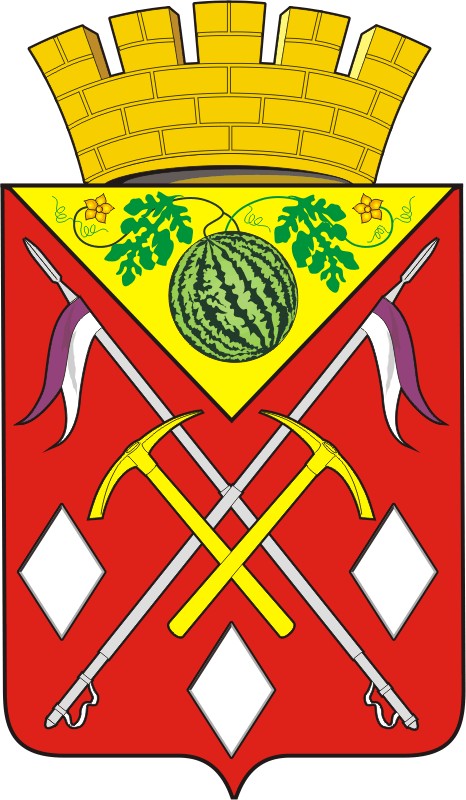 АДМИНИСТРАЦИЯМУНИЦИПАЛЬНОГООБРАЗОВАНИЯСОЛЬ-ИЛЕЦКИЙГОРОДСКОЙ ОКРУГОРЕНБУРГСКОЙ ОБЛАСТИПОСТАНОВЛЕНИЕ02.08.2021 № 1670-п Об утверждении результатов отбора предоставления субсидии, связанных с  капитальным  ремонтом объектов коммунальной инфраструктуры  муниципальной собственности     Соль-Илецкого     городского   округаОб утверждении результатов отбора предоставления субсидии, связанных с  капитальным  ремонтом объектов коммунальной инфраструктуры  муниципальной собственности     Соль-Илецкого     городского   округаОб утверждении результатов отбора предоставления субсидии, связанных с  капитальным  ремонтом объектов коммунальной инфраструктуры  муниципальной собственности     Соль-Илецкого     городского   округаГлава муниципального образованияСоль-Илецкий городской округ 				  А.А. Кузьмин 